Termes de références 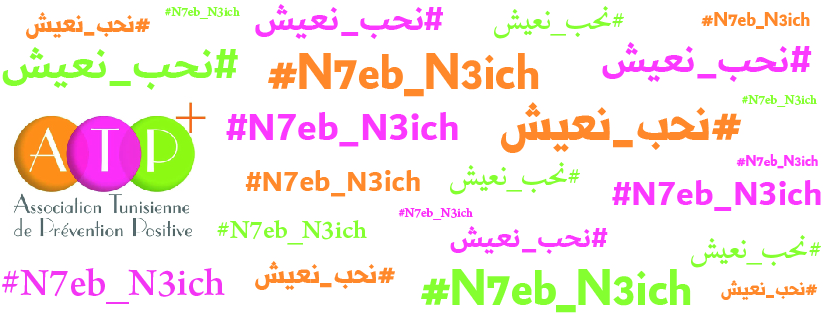 Appel à candidature pour le recrutementD’un.e assistant.e Juriste au sein d’ATP+ à TunisL’Association Tunisienne de Prévention Positive (ATP+) est une association à but non lucratif. Elle a été créée en 2014. Elle est sous bénéficiaire du Fonds Mondial et un des acteurs majeurs engagés pour la lutte contre la discrimination et milite pour le respect et la dignité des personnes vivant avec le VIH et les populations à risque en Tunisie. L’ATP+ est un acteur clé dans le domaine de l’accompagnement et la prise en charge des PVVIH en Tunisie. Son action est centrée sur le droit des minorités à risque, notamment les femmes et jeunes filles (victimes de violence, familles monoparentales, femmes isolées, travailleuses de sexe, femmes SDF, femmes rurales…), les LGBTQI et des adolescents affectés par le VIH/SIDA. ATP+ œuvre actuellement au niveau des grandes villes côtières et au Sud de la Tunisie à travers ses deux antennes, celle de Tunis et celle de Monastir.Vision, mission et valeurs :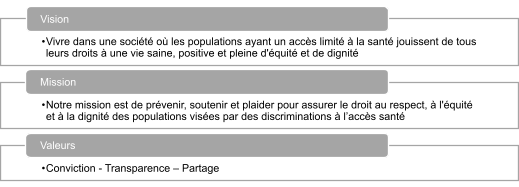 Dans le cadre de la mise en œuvre de la subvention VIH/Sida avec l’appui financier Fonds Mondial de lutte contre le Sida, la tuberculose et le paludisme, l’Association Tunisienne de Prévention Positive recrute un.e assistant.e juridique (poste basé à Tunis)Les populations concernées bénéficient de services d’information, de renforcement et d’accompagnement juridique.Liens hiérarchiques et opérationnels :•	Chef hiérarchique : Présidente de l’association•	Superviseur hiérarchique : chargée du Programme •	Le personnel de l’association ;•	Les tiers impliqués dans la réalisation des activités du Programme.Description des tâches :Superviser les activités des championn.es juridique Rencontrer les populations et évaluer leur(s) dossier(s);Apporter conseil et orientation aux populations ;Assurer la liaison des populations à des services juridiques ;Tenir et suivre les dossiers d’orientation juridique et d’accompagnement judiciaire en collaboration avec les avocats ayant suivi les dossiers et les affaires concernés et auprès des tribunaux ;Encadrer et renforcer l’équipe terrain des champion.nes juridique Organiser des évènements qui s’articulent avec le renforcement de capacités juridiques (Ateliers, Formations sur les lois, Formations procédures administratives au sein des établissements publiques de justices ….) des bénéficiaires au sein de l’ATP+  Profil et compétences et qualifications requises :Niveau universitaire en droit (ou équivalent) ;Connaissance des procédures pénales et système judiciaire;Une bonne connaissance des populations clés et vulnérables ;Une bonne maîtrise de l’arabe, français et de l’anglais sera un atout ;Aptitude organisationnelle rigoureuse, aptitude de communication, d’écoute active, un fort sens d’observation et d’analyse ;Bonne maitrise de suivi Bonne maitrise communication avec la hiérarchie Bonne maitrise de la remontée de l’information au sein de la structure ATP+ Bonne maitrise de l’archivage et de la documentation Bonne communication sur les réseaux sociaux Bonne aptitude de gestion de stress, conflits et la bonne coordination entre l’équipe terrain et les supérieurs hiérarchiques ;  Etre disponible pour le travail sur place et pour les déplacements.Avoir des connaissances sur l’infection à VIH/SIDA, le système de santé, la prévention, et la prise en charge et l’accompagnement, des violences basées sur le genre. Avoir la responsabilité, du respect du secret professionnel et de la confidentialité des données personnelles et professionnelles et polyvalence.  Avoir un esprit collaboratif et tolérant et les capacités de travailler en équipe dans un environnement multiculturel sans jugement.-Maitrise des moyens de communication avec les bénéficiaires, ses collègues de travail et les supérieurs par hiérarchie de l’association.Livrables :Rapports mensuels avec les outils nécessaires Rapports trimestriels avec les outils nécessairesRapports semestriels avec les outils nécessairesRapports Annuels avec les outils nécessairesPériode du contrat :	Un contrat d’une durée 05 mois (Du 01/09/2021.au 31 /12/2021)  Modalités des candidaturesLes dossiers de candidature (composés d’un CV et d’une lettre de motivation en Français et Copie des diplômes / stages & formations et références, RIB Bancaire, …) doivent être envoyés par courrier électronique à l’adresse suivante :   atpplusappelacandidature@gmail.comMentionnant en objet : Candidature pour le poste d’un (e) assistant.e juridique Le dernier délai de réception des candidatures est fixé au 28 Juillet 2021 à 18 h. Tout dossier incomplet ou reçu en dehors des délais établis ne sera pas examiné.  Seules les candidat(e)s retenues seront contactés.